IEEE P802.11
Wireless LANs0 Revision Notes1 Definitions2 Abbreviations and AcronymsS1G		sub 1 GHzPLCP		physical layer convergence procedureSTA		stationMAC		medium access control3 S1G Physical LayerThis section describes the functional blocks of the physical layer.3.1 Channelization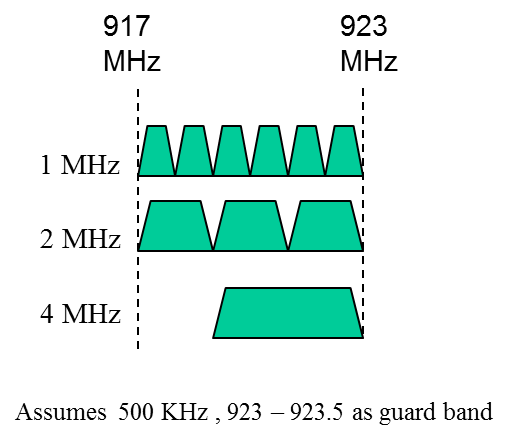 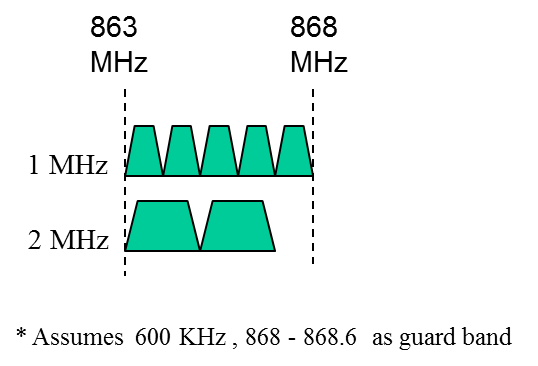 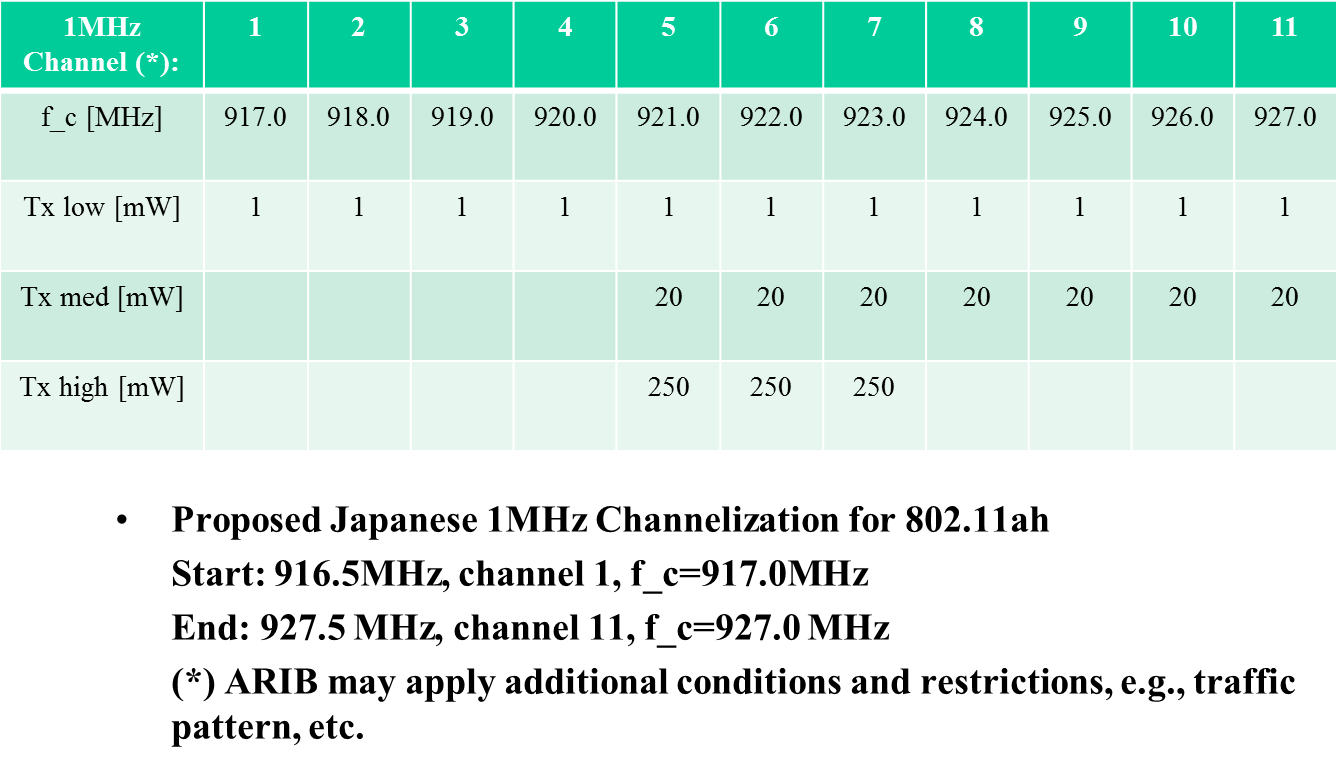 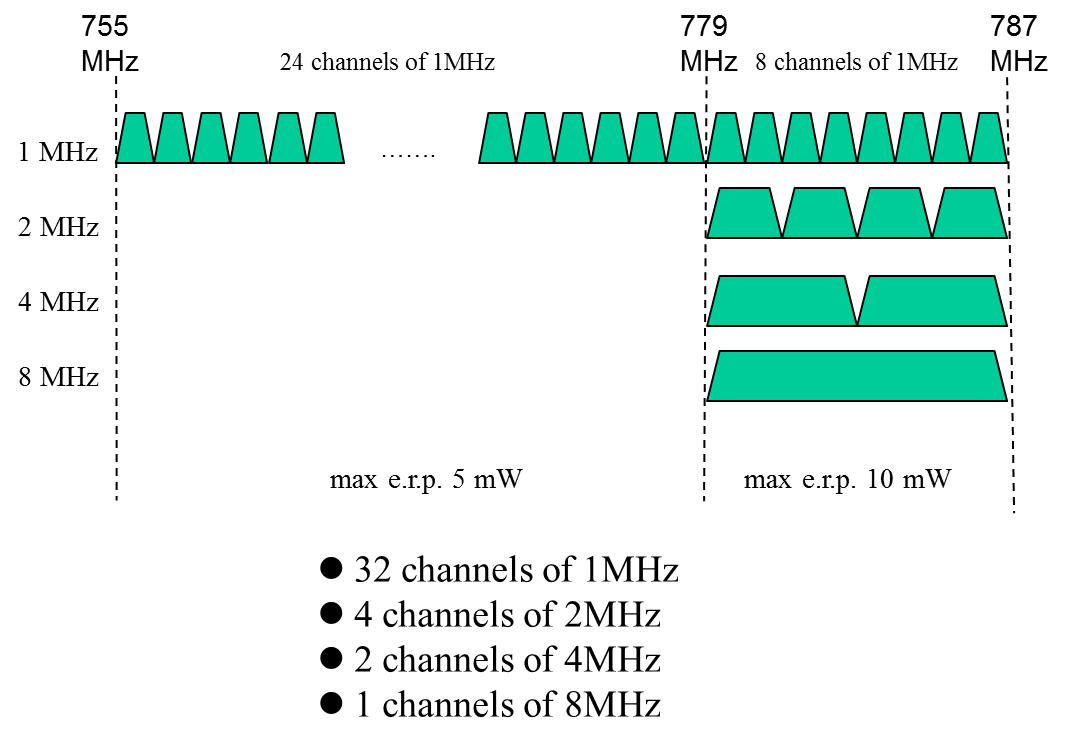 3.2 S1G PLCP Sublayer3.3 Modulation and Coding Scheme (MCS)4 MAC Layer This section describes the functional blocks of the MAC layer.4.1 Power Save4.2 Channel Access4.3 Large Number of STAs SupportReferences:Proposed Specification Framework for TGahProposed Specification Framework for TGahProposed Specification Framework for TGahProposed Specification Framework for TGahProposed Specification Framework for TGahDate:  2011-09-2Date:  2011-09-2Date:  2011-09-2Date:  2011-09-2Date:  2011-09-2Author(s):Author(s):Author(s):Author(s):Author(s):NameAffiliationAddressPhoneemailMinyoung ParkIntel503-712-4705minyoung.park@intel.comR0Initial draft document with a table of content